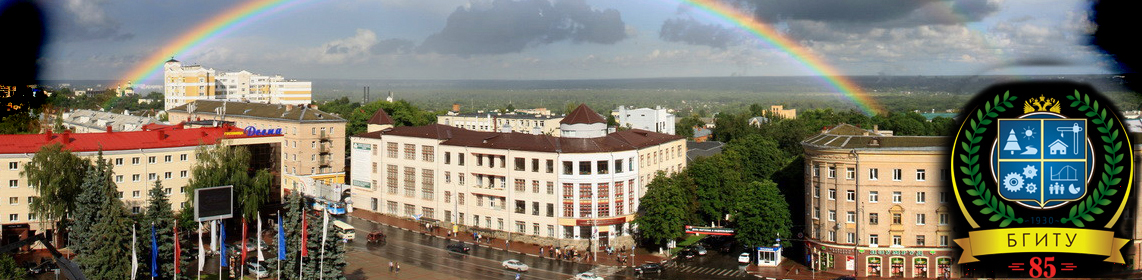 Научно-практическая конференция«ДОБЫЧИНСКИЕ ЧТЕНИЯ В БРЯНСКЕ»18 мая 2018 годаЗАЯВКА НА УЧАСТИЕ В МЕЖДУНАРОДНОЙ НАУЧНОЙ КОНФЕРЕНЦИИ 
«ДОБЫЧИНСКИЕ ЧТЕНИЯ В БРЯНСКЕ»Название статьиНаправление работы конференцииФИО автора полностью (если несколько авторов, то заявка заполняется на каждого из них)Ученая степеньУченое званиеДолжностьМесто работы полностьюТелефон E-mail Количество печатных сборниковПочтовый адрес для отправки сборника (с указанием почтового индекса, страны), ФИО получателяФорма участия (очная, заочная)